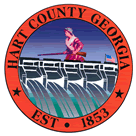 Hart  of CommissionersCalled Meeting Thursday December 22, 201612 Noon 3rd Public Hearing on FY 16 Tax IncreaseAdoption of Final Millage RateCredit for 4 years of service - Gregory Howell  Uniform Bid AwardOther Items as Time AllowsThe called meeting was held at the . Chairman Ricky Carter presided with Commissioners R C Oglesby and Joey Dorsey in attendance. Commissioners Jimmy Carey and Frankie Teasley were out of town. Chairman Carter called the meeting to order. Commissioner Dorsey moved to approve the agenda. Commissioner Oglesby provided a second to the motion. The motion carried 3-0. 3rd Public Hearing on FY16 Tax Increase Commissioner Oglesby moved to open the public hearing. Commissioner Dorsey provided a second to the motion. The motion carried 3-0. Chairman Carter called for public input twice. None was offered. Commissioner Oglesby moved to close the public hearing. Commissioner Dorsey provided a second to the motion. The motion carried 3-0. Chairman Carter moved to adopt the 6.3 tax increase. Commissioner Dorsey provided a second to the motion. Commissioner Dorsey stated the only reason he provided a second to the motion is due to two of the BOC members that voted for a tax increase are not present and he is not in favor of a tax increase. The motion carried 3-0. Adoption of Final Millage Rate Chairman Carter moved to adopt the final millage rate of 20.513. Commissioner Dorsey provided a second to the motion. Commissioner Dorsey stated as part of the record that he is not for a tax increase however, the tax bills need to go out before the end of the year. Motion carried 3-0. Credit for 4 years of service - Gregory Howell  Commissioner Oglesby moved to grant Gregory Howell 4 year of service for serving as the Solid Waste Superintendent retro to December 15, 2016 (date of appointment). Commissioner Dorsey provided a second to the motion. The motion carried 3-0. Uniform Bid Award Commissioner Oglesby moved to award the bid to Cintas. Commissioner Dorsey provided a second to the motion. The motion carried 3-0. Other Items as Time AllowsCommissioner Dorsey moved to notify the Water & Sewer Authority of the county’s intent to charge them $25 per month for administration fees for insurance, shop workers and miscellaneous billings. Commissioner Oglesby provided a second to the motion. The motion carried 3-0. Commissioner Dorsey questioned a proposed called meeting December 27 to discuss the county administrator position and his desire to have a second interview with the candidates along with department heads. Chairman Carter explained the reason for a called meeting is to discuss issues whether to interview the candidates a second time etc. Commissioner Dorsey moved to have a called meeting after January 1. Commissioner Oglesby recommended interviewing the three candidates along with Department Heads in the meeting. Commissioner Dorsey amended his motion that the decision to hire a county administrator should be made after January 1, 2017. Motion died from lack of a second. Commissioner Dorsey informed the BOC they can’t legally make a decision on hiring a new administrator in that the law requires a 14-day waiting period after three finalists are identified. At which the BOC has not officially voted on the three finalists. Attorney Kim Higginbotham advised the BOC the need to take an official vote to recognize the three finalists. Chairman Carter responded that he talked with Attorney Gordon following the fourth candidate withdrawing and proceed to give the top three candidates names to the newspaper. Commissioner Oglesby moved to confirm the top three candidates for the county administrator position to include Terrell Partain, Clif Wilkinson Jr., and Alan L. Grindstaff. Commissioner Dorsey provided a second to the motion. The motion carried 3-0. Commissioner Oglesby moved to adjourn the meeting. Commissioner Dorsey provided a second to the motion. The motion carried 3-0. ----------------------------------------------------		---------------------------------------------Ricky Carter, Chairman				Lawana Kahn, 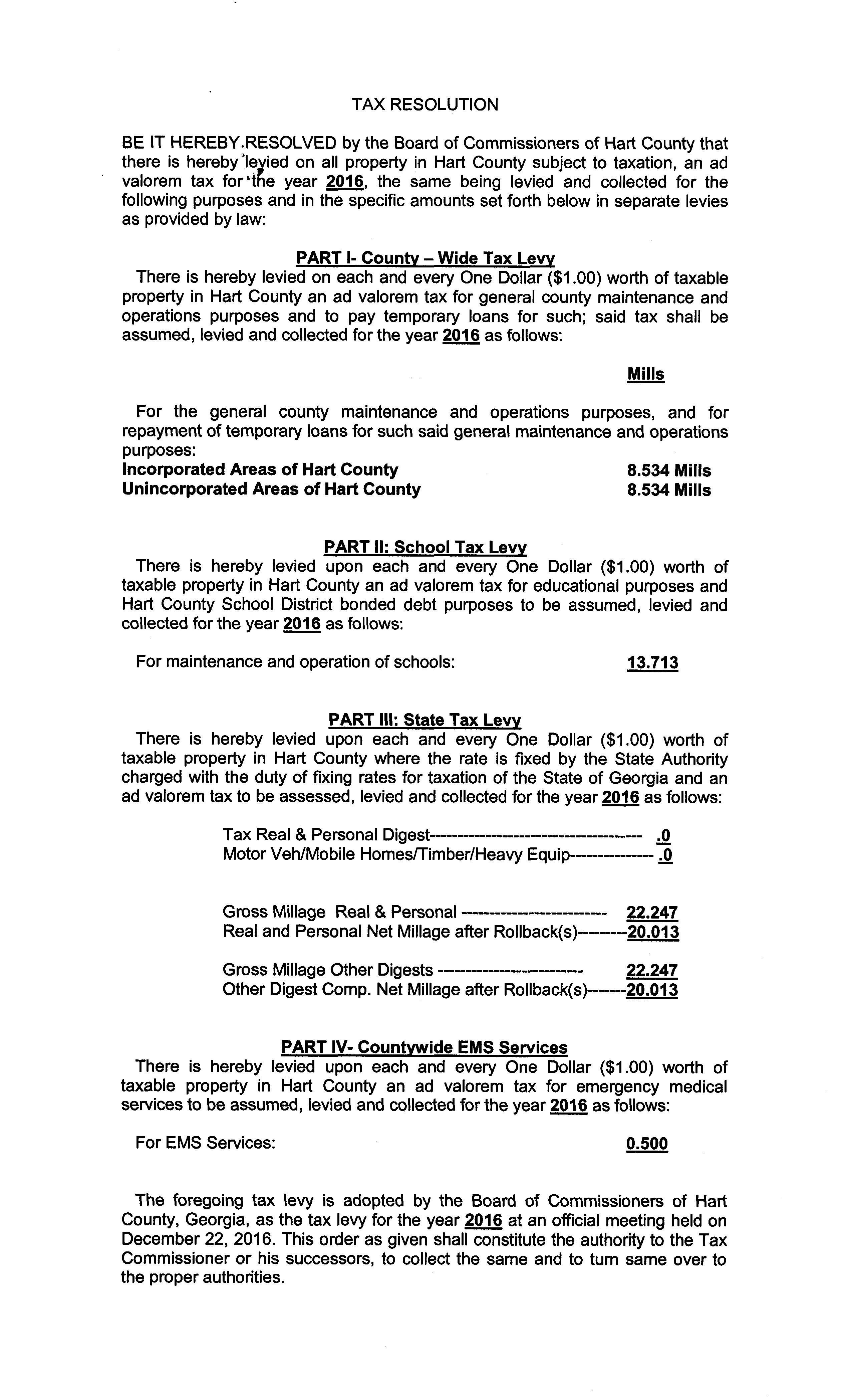 